OSNOVNA ŠOLA                                                                                                                                                                   Šolsko leto: 2021/2022MIKLAVŽ  PRI  ORMOŽU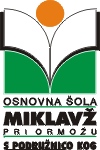 U  R  N  I  K   O D D E L K ASLJ-slovenščina, MAT-matematika, SPO-spoznavanje okolja, GUM- glasbena umetnost, ŠPO- šport, LUM-likovna umetnost, N1A- tuj jezik angleščina, DOD/DOP- dodatni/dopolnilni pouk, GUS- dopoldanska govorilna ura za starše, GUU- govorilna ura za učencePri Miklavžu, 1. 9. 2021                                                                                                                                                                                                              Ravnatelj: Vlado Hebar                                                                                                Učitelj:  Lidija MLINARIČOddelek: 3.a                                                                                                        URAOD - DOPONEDELJEKTOREKSREDAČETRTEKPETEK1.0730 – 0815SLJŠPOSLJMATSLJ2.0820 – 0905SLJSLJSLJŠPOŠPOMALICA0905 –09253.0925 – 1010MATMATMATGUMTJA4.1015 – 1100GUMMATTJASLJLUM5.1105 – 1150SPOSPOSPOVeroukLUM6.1155 – 1240Plesni krožekFolkloraPevski zborDOD/DOPLogika/Rač. kKOSILO1240 – 13007.1300 – 1345Lutkovni krožekNemški krožek8.1350 – 1435